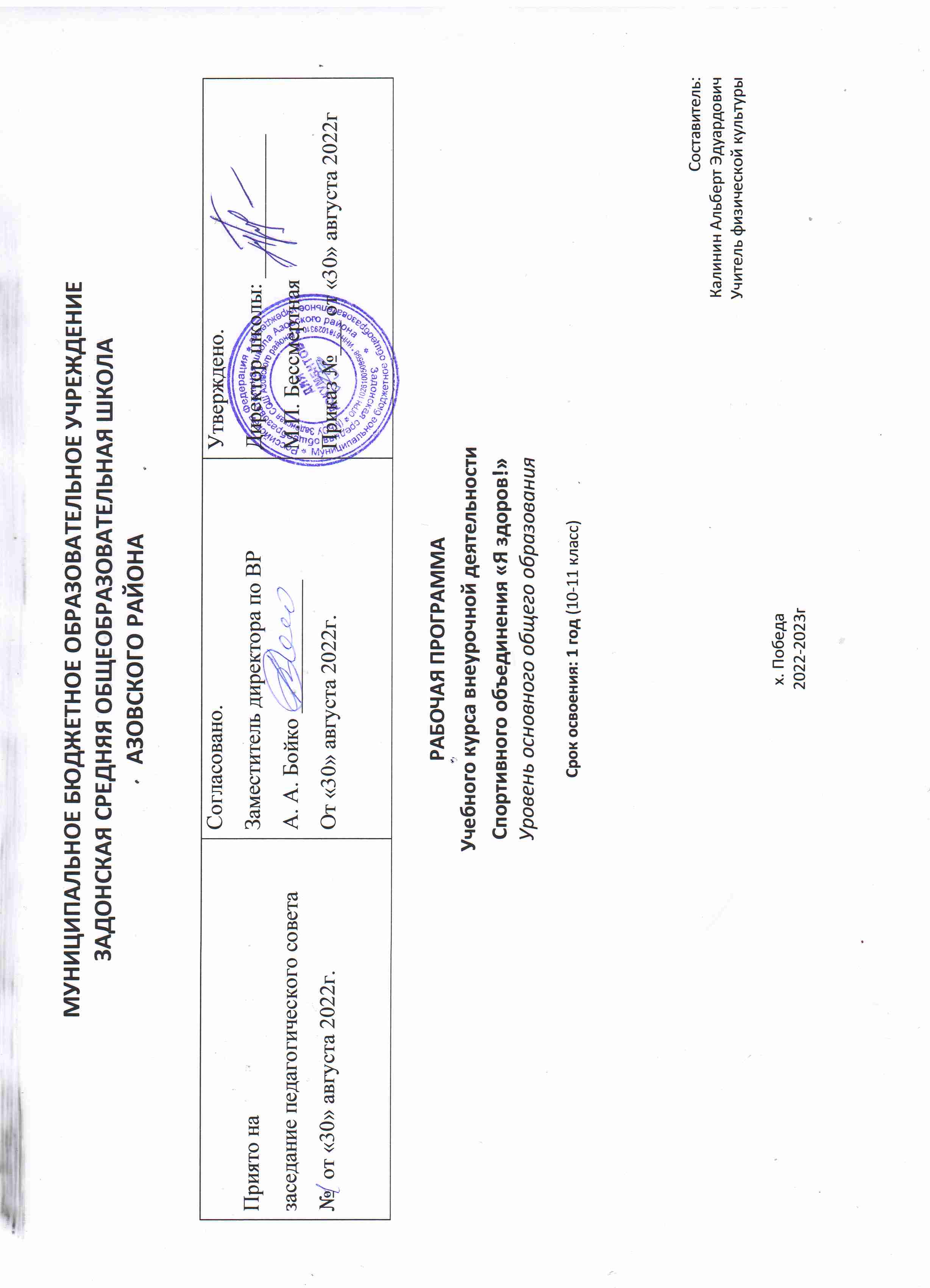 Рабочая программа внеурочной деятельности «Я здоров!» для 10-11 классов составлена с учетом требований Федерального закона "Об образовании в РФ" от 29.12.2012 N 273-ФЗ; ФГОС ООО (Приказ №1897 от 17.12.2010г.); МБОУ Задонская СОШс использованием примерной программы по физической культуре (Примерная программа по физической культуре. 5-9классы. - М.: Просвещение, 2011 год), программы внеурочной деятельности «Футбол», «Баскетбол», «Волейбол», авт. B.C. Кузнецов, Г.А. Колодницкий, Москва, Просвещение, 2013 г.Рабочая программа рассчитана на 5 лет обучения, 34 часа в год, 1 час в неделю.Всего 170 часов.Рабочая программа внеурочной деятельности «Я здоров!» определяет содержание деятельности с учетом особенностей образовательной политики МБОУ Зодонской СОШ, образовательных потребностей и запросов обучающихся 10-11 классов. При составлении рабочей программы учтены основные идеи и положения Программы развития и формирования универсальных учебных действий для основного общего образования.Программа «Я здоров!» призвана сформировать у обучающихся устойчивые мотивы и потребности в бережном отношении к своему здоровью и физической подготовленности, в творческом использовании средств физической культуры в организации здорового образа жизни. В программе представлены доступные для обучающихся упражнения, способствующие овладению элементами техники и тактики спортивных игр, развитию физических способностей. Основная идея программы заключается в мотивации обучающихся на ведение здорового образа жизни, в формировании потребности сохранения физического и психического здоровья как необходимого условия социального благополучия и успешности человека.Планируемые результаты освоения курса внеурочной деятельности.В процессе обучения и воспитания собственных установок, потребностей в значимой мотивации на соблюдение норм и правил здорового образа жизни, культуры здоровья у обучающихся формируются личностные, метапредметные и предметные результаты.Личностные результаты отражаются в индивидуальных качественных свойствах обучающихся:формирование культуры здоровья - отношения к здоровью как высшей ценности человека;развитие личностных качеств, обеспечивающих осознанный выбор поведения, снижающего или исключающего воздействие факторов, способных нанести вред физическому и психическому здоровью;формирование потребности ответственного отношения к окружающим и осознания ценности человеческой жизни.Метапредметные результаты.Коммуникативные:способность выделять ценность здоровья, здорового и безопасного образа жизни как целевой приоритет при организации собственной жизнедеятельности, взаимодействии с людьми;умение адекватно использовать знания о позитивных и негативных факторах, влияющих на здоровье;способность рационально организовать физическую и интеллектуальную деятельность;умение противостоять негативным факторам, приводящим к ухудшению здоровья;формирование умений позитивного коммуникативного общения с окружающими.Регулятивные:-соотнесение известного и неизвестного;-планирование;-оценка;способность к волевому усилию;Познавательные:Формулирование целиВыделение необходимой информации 3 .Структурирование4.Выбор эффективных способов решения учебной задачи 5.РефлексияАнализ и синтезСравнение8 .Классификации9.Действия постановки и решения проблемыПредметные результаты (на конец освоения курса)В ходе реализация программы внеурочной деятельности по спортивно-оздоровительному направлению «Спортивные игры» обучающиеся должны знать:особенности воздействия двигательной активности на организм человека;правила оказания первой помощи;способы сохранения и укрепление здоровья;свои права и права других людей;влияние здоровья на успешную учебную деятельность;значение физических упражнений для сохранения и укрепления здоровья;должны уметь:составлять индивидуальный режим дня и соблюдать его;выполнять физические упражнения для развития физических навыков;заботиться о своем здоровье;применять коммуникативные и презентационные навыки;оказывать первую медицинскую помощь при травмах;находить выход из стрессовых ситуаций;принимать разумные решения по поводу личного здоровья, а также сохранения и улучшения безопасной и здоровой среды обитания;адекватно оценивать своё поведение в жизненных ситуациях;отвечать за свои поступки;отстаивать свою нравственную позицию в ситуации выбора.В ходе реализация программы внеурочной деятельности по спортивно-оздоровительному направлению «Спортивные игры» обучающиеся смогут получить знания:значение спортивных игр в развитии физических способностей и совершенствовании функциональных возможностей организма занимающихся;правила безопасного поведения во время занятий спортивными играми;названия разучиваемых технических приёмов игр и основы правильной техники;наиболее типичные ошибки при выполнении технических приёмов и тактических действий;упражнения для развития физических способностей (скоростных, скоростно-силовых, координационных, выносливости, гибкости);контрольные	упражнения	(двигательные	тесты)	для	оценки	физической	и технической подготовленности и требования к технике и правилам их выполнения;основное содержание правил соревнований по спортивным играм;жесты судьи спортивных игр;игровые упражнения, подвижные игры и эстафеты с элементами спортивных игр; могут научитьРегулятивные:* Определять новый уровень отношения к самому себе как субъекту деятельности, находить и выделять необходимую информацию;* Самостоятельно формулировать познавательные цели, находить и выделять необходимую информацию;* Видеть ошибку и исправлять ее по указанию учителя, сохранять заданную цель;* Определять новый уровень отношения к самому себе как субъекту деятельности, адекватно понимать оценку учителя и сверстников;* Контролировать свою деятельность по результату, адекватно оценивать свои действия и действия партнеров.Коммуникативные:* Слушать и слышать друг друга, работать в группе;* С достаточной полнотой и точностью выражать свои мысли в соответствии с задачами и условиями коммуникации, устанавливать рабочие отношения;* Эффективно сотрудничать и способствовать продуктивной кооперации, добывать недостающую информацию с помощью вопросов.Личностные результаты отражаются в индивидуальных качественных свойствах учащихся, которые приобретаются в процессе освоения учебного предмета «Физическая культура»Личностные результаты должны отражать:* Владение знаниями об индивидуальных особенностях физического развития и физической подготовленности, о соответствии их возрастным и половым нормативам;* Владение знаниями об особенностях индивидуального здоровья и о функциональных возможностях организма, способах профилактики заболеваний и перенапряжения средствами физической культуры;* Владение знаниями по основам организации и проведения занятий физической культурой оздоровительной и тренировочной направленности, составлению содержания занятий в соответствии с собственными задачами, индивидуальными особенностями физического развития и физической подготовленности;* Способность управлять своими эмоциями, проявлять культуру общения и взаимодействия в процессе занятий физической культурой, игровой и соревновательной деятельности;* Способность активно включаться в совместные физкультурно-оздоровительные и спортивные мероприятия, принимать участие в их организации и проведении;* Умение предупреждать конфликтные ситуации во время совместных занятий физической культурой и спортом, разрешать спорные проблемы на основе уважительного и доброжелательного отношения к окружающим;* Умение планировать режим дня, обеспечивать оптимальное сочетание нагрузки и отдыха;* Умение проводить туристские пешие походы, готовить снаряжение, организовывать и благоустраивать места стоянок, соблюдать правила безопасности;* Умение содержать в порядке спортивный инвентарь и оборудование, спортивную одежду, осуществлять их подготовку к занятиям и спортивным соревнованиям;* Обладать красивой (правильной) осанкой, умение ее длительно сохранять при разнообразных формах движения и передвижений;* Обладать хорошим телосложением, желанием поддерживать его в рамках принятых норм и представлений посредством занятий физической культурой.Содержание темы и разделовОсновы знанийСудейство. Совершенствование правил игры.Специальная подготовка техническая и тактическая игры в баскетбол.Судейство. Совершенствование правил игры.Специальная подготовка техническая и тактическая игры в баскетбол.Перемещение в стойке боком, спиной вперёд, лицом. Совершенствование остановки двумя шагами и прыжком.Передача с активным сопротивлением противника.Штрафной бросок. Бросок полукрюком, крюком.Комбинации из освоенных элементов: ловля, передача, ведение бросок.Зонная защита 3:2, 2:3. Борьба за отскок от щита.Штрафной бросок. Бросок с дальней линии.Ведение с активным сопротивлением защитника.Специальная подготовка техническая и тактическая игры в волейболПравила игры в волейбол. Нижняя и верхняя подачи.Нападающий удар из зон 4,3,2 с высоких и средних подач.Блокирование одиночное и групповое.Подача мяча с разбега. Взаимодействие игроков.Взаимодействие игроков при второй передаче зон 6,1 и 5 с игроком зоны 2.Выбор приёма мяча, посланного через сетку противником (сверху, снизу, с падением).Система игры расположение игроков при приёме мяча от противника «углом вперёд» с применением групповых действий.Общефизическая подготовкаПрыжки в глубину с последующим выпрыгиванием вверх.Метание мячей в движущуюся цель.Упражнения с предметами.Кроссовый бег.СоревнованияКонтрольные игры. Организация и проведение соревнований. Разбор проведённых игр. Устранение ошибок.Игра в баскетбол. Разбор ошибок.Игра в волейбол. Разбор ошибокУчебно - тематический план 10 классКалендарно- тематическое планирование 10 класс Тематическое планирование 11 класс.КАЛЕНДАРНО – ТЕМАТИЧЕСКОЕ ПЛАНИРОВАНИЕ11 классСписок литературы:1.      Настоящая программа по физической культуре для 11 класса составлена на основе рабочей программы по физической культуре для 10-11 классов общеобразовательных учреждений «Физическая культура» под редакцией В.И.Лях (10-11класса), Волгоград, издательство «Учитель».2.      Рабочая программа реализуется через УМК:Учебник. 10-11 класс. Автор – В.И.Лях для общеобразовательных организаций. Москва,«Просвещение», 2016 г.№п/пРаздел, темаКоличество часов1.ТБ в спортивном залеВ процессе уроков2.Физическая подготовка .Общая и специальная физическая подготовка.123.Техническая подготовка.103.1Техника спринтерского бега.23.2Кроссовая подготовка44.Спортивные игры (баскетбол)7Содержание программы 35 часаСодержание программы 35 часаСодержание программы 35 часа№ п/пТема занятийСодержание учебного материалаКонтроль двигательных уменийСроки прохождения1Общая и специальная физическая подготовкаПравила ТБ на занятиях по ОФП в спорт. зале. История возникновения и развития физической культуры. Комбинированные упражнения с перемещением из различных положений.Знать историю возникновения и развития физической культуры. Уметь выполнять ОФП и СФП2Общая и специальная физическая подготовкаВлияние ОФП и СФП на развитие двигательных способностей.ОРУ в движении. Эстафеты с быстрым изменением характера. Прыжковая подготовка. ОФП руки, пресс.Знать ТБ в спорт и тренажерном зале. Уметь выполнять ОФП и СФП.3Общая и специальная физическая подготовкаУпражнения на развитие быстроты. Прыжки на одной и обеих ногах через гимнастические скамейки. Упражнения на развитие гибкости. Бег на выносливость.Знать историю возникновения и развития физической культуры. Уметь выполнять ОФП и СФП.4Общая и специальная физическая подготовкаБеговые упражнения с ускорениями.Развитие скоростно-силовых способностей.Теория (понятия физических качеств).Знать гигиенические требования к одежде. Уметь выполнять ОФП и СФП. Применять комбинированные упражнения на занятиях по баскетболу.5Общая и специальная физическая подготовкаУскорения. ОРУ и СПУУпражнения для брюшного пресса. Развитие выносливости.Знать гигиенические требования к одежде. Уметь выполнять ОФП и СФП6Общая и специальная физическая подготовкаОРУ в движении. Силовая подготовка на брусьях, матах .Прыжки со скакалками. Подвижные игры с б\б мячом.Развитие быстроты. ТеорияЗнать гигиенические требования к одежде. Уметь выполнять ОФП и СФП7Общая и специальная физическая подготовкаКомплекс ОРУ. Упражнения на развитие силы. Многоскоки Упражнения на гибкость..Знать гигиенические требования к одежде. Уметь выполнять ОФП и СФП.8Общая и специальная физическая подготовкаУскорения. ОРУ иСУ.СБУ.Бег на короткие дистанции (30-60) метров. Старт, стартовый разгон. Упражнения на гибкость.Подтягивания и отжимания. Старты: низкий и высокий.Знать гигиенические требования к одежде. Уметь выполнять ОФП и СФП.9Общая и специальная физическая подготовкаКомплекс ОРУ. Упражнения на развитие силы. Круговая тренировка Приседания, 3* 20 раз, отжимания 3*15 раз; Лодочка статика 30сек.«планка» 1 мин .Уметь выполнять ОФП10Общая и специальная физическая подготовкаОРУ в движении. Прыжки на одной ноге 50 раз; сгибание и разгибание рук в упоре лёжа. Работа с набивным мячом.Уметь выполнять ОФП11Общая и специальная физическая подготовкаОРУ. Пресс 3 подхода по 20раз. Приседания 3*20 раз. Выпады на каждую ногу. Ягодичный мостик.Уметь выполнять ОФП12Общая и специальная физическая подготовкаУпражнения на координацию движений. Обводка стоек с ведение мяча. Прыжки и бег с изменением направления.Знать гигиенические требования к одежде. Уметь13Спортивные игры (баскетбол). Основы техники ведения мяча с изменением направления. Броски в кольцо.Прием и передача мяча в парах, движении. Ведение мяча с изменением направления. Броски в кольцо. Теория (разметка площадки, мяча, правила игры)Знать технику выполнения ведения мяча.14Техника выполнения штрафного броскаШтрафной бросок. Скоростно-силовая подготовка. Теория.Знать технику выполнения штрафного броска.15Техника выполнения ведения мяча - два шага - бросокВедение мяча, два шага, бросок в кольцо (по элементам и в целом).Развитие физического качества ловкость.Теория (физическая культура, физическое воспитание).Знать технику выполнения комбинации по баскетболу.16Выполнение комбинации по баскетболу.Комбинация по баскетболу (ведение, остановка, бросок, два шага бросок)Теория (урок, методы, формы)Знать технику выполнения комбинации по баскетболу.17Совершенствование техники перемещения игроковВедения мяча с изменением направления и обводкой препятствий. Передача мяча разными способами на месте.Уметь выполнять передачи мяча разными способами18Отработка способа ведения мяча в высокой, средней, и низкой стойке.Совершенствование способа ведения мяча. Совершенствование броска одной рукой от головы в движении. Развитие координационных способностей.Уметь выполнять передачи мяча разными способами19Техника спринтерского бега.Старты из различных положений. Низкий старт. Стартовый разгон. Финиширование. Развитие физического качества -быстрота.Уметь выполнять технику спринтерского бега.20Техника спринтерского бега.Скоростная выносливость. Пробегание отрезков 5х60м, 5х100м. Многоскоки, прыжковая подготовка. ОФП. Развитие физического качества быстрота.Техника спринтерского бега.21ОФП Кроссовая подготовкаРазвитие двигательного качества выносливость. Комплекс упражнения для стопы, спины. Бег 1 км, 3 км.Уметь пробегать дистанцию 2 км в среднем темпе.22ОФП Кроссовая подготовкаБег по пересечённой ,равномерного бега 15 мин. Контроль двигательной активности, анализ бега.Уметь бегать на выносливость23ОФП Кроссовая подготовкаОРУ. Овладения навыками равномерного бега до 18 мин преодолением горизонтальных препятствий.Уметь бегать на выносливость24ОФП Кроссовая подготовкаОРУ. Овладение техникой бега на длинные дистанции. Анализ техники бега в гору.Уметь бегать на выносливость25ОФП Кроссовая подготовкаОРУ. Овладения навыками равномерного бега 15-20 мин с преодолением горизонтальных препятствийУметь бегать на выносливость26ОФП Кроссовая подготовкаБег по пересечённой ,равномерного бега 15 мин. Контроль двигательной активности, анализ бегаУметь бегать на выносливость27ОФП Кроссовая подготовкаРазвитие двигательного качества выносливость. Комплекс упражнения для стопы, спины. Бег 1 км, 3 кмУметь бегать на выносливость28ОФП Кроссовая подготовкаОРУ. Овладения навыками равномерного бега до 18 мин преодолением горизонтальных препятствий.Уметь бегать на выносливость29Спортивные игры (волейбол).Нападающие ударыОРУ. Ускорения и СБУ. Передача мяча сверху двумя руками в прыжке в парах. Нападающий удар при встречных передачах.Уметь играть в волейбол, принимать мяч, выполнять нападающий удар30Спортивные игры (волейбол).Техники передвиженияСовершенствование техники передвижения в стойке , остановки, ускорения. Комбинации из разученных перемещений.Уметь играть в волейбол, принимать мяч, выполнять нападающий удар31Спортивные игры (волейбол).Приём мячаРазвитие скоростно-силовых способностей. Круговая тренировка. Отработка техники приёма мяча.Уметь играть в волейбол, принимать мяч, выполнять нападающий удар32Спортивные игры (волейбол).Прямой нападающий ударОРУ. Ускорения и СБУ. Совершенствовать прямому нападающему удару после подбрасывания мяча партнёру. Развитие координационных способностей.Уметь играть в волейбол, принимать мяч, выполнять нападающий удар33Спортивные игры (волейбол).Развитие Координационных способностей. Передача мяча сверху двумя руками через сетку. Перемещение игрока.Уметь играть в волейбол, принимать мяч, выполнять нападающий удар34Спортивные игры (волейбол).Совершенствовать прямому нападающему удару после подбрасывания мяча партнёру. Развитие координационных способностей.Уметь играть в волейбол, принимать мяч, выполнять нападающий удар35Спортивные игры (волейбол).Отработка способа нижней прямой подачи, приёма подачи. Развитие Скоростно –силовых способностей.Уметь играть в волейбол, принимать мяч, выполнять нападающий удар№ п/пРазделы программы (вид программного материала)Количество часов1.Специальная подготовка техническая и тактическая игры в баскетбол132.Общефизическая подготовка43.Специальная подготовка техническая и тактическая игры в волейбол134.Соревнования4Количество уроков в неделюКоличество уроков в неделю1Количество учебных недельКоличество учебных недель34ИтогоИтого34№п/п№п/птемыНаименование разделов и темПлановые сроки прохожденияФактические сроки (и/или коррекция)ПримечанияСпециальная подготовка (техническая и тактическая) игры в волейбол(13 часов)Специальная подготовка (техническая и тактическая) игры в волейбол(13 часов)Специальная подготовка (техническая и тактическая) игры в волейбол(13 часов)Специальная подготовка (техническая и тактическая) игры в волейбол(13 часов)Специальная подготовка (техническая и тактическая) игры в волейбол(13 часов)Специальная подготовка (техническая и тактическая) игры в волейбол(13 часов)11Инструкция по технике безопасности №54 на уроках спортивных игр. Правила игры в волейбол. Нижняя и верхняя подачи – совершенствование22Нападающий удар из зон 4,3,2 с высоких и средних подач33Блокирование одиночное и групповое44Подача мяча с разбега. Взаимодействие игроков55Взаимодействие игроков при второй передаче зон 6,1 и 5 с игроком зоны 266Выбор приёма мяча, посланного через сетку противником (сверху, снизу, с падением)77Система игры расположение игроков при приёме мяча от противника «углом вперёд» с применением групповых действий88Совершенствование навыков игры99Совершенствование навыковигры1010Совершенствование навыков игры1111Совершенствование навыков игры. Развитие координационных способностей при изучении стоек, перемещений, остановок, поворотов1212Совершенствование навыков игры. Развитие координационных способностей при изучении стоек, перемещений, остановок, поворотов1313Совершенствование навыков игры. Развитие координационных способностей при изучении стоек, перемещений, остановок, поворотовОбщефизическая подготовка (4 часа)Общефизическая подготовка (4 часа)Общефизическая подготовка (4 часа)Общефизическая подготовка (4 часа)Общефизическая подготовка (4 часа)Общефизическая подготовка (4 часа)141Прыжки в глубину с последующим выпрыгиванием вверх. Организовывать и проводить самостоятельные занятия физической подготовкой152Метание мячей в движущуюся цель. Выполнять нормативы физической подготовки163Упражнения с предметами. Организовывать и проводить самостоятельные занятия физической подготовкой174Кроссовый бег. Организовывать и проводить самостоятельные занятия физической подготовкойСпециальная подготовка (техническая и тактическая) игры в баскетбол(13 часов)Специальная подготовка (техническая и тактическая) игры в баскетбол(13 часов)Специальная подготовка (техническая и тактическая) игры в баскетбол(13 часов)Специальная подготовка (техническая и тактическая) игры в баскетбол(13 часов)Специальная подготовка (техническая и тактическая) игры в баскетбол(13 часов)Специальная подготовка (техническая и тактическая) игры в баскетбол(13 часов)181Перемещение в стойке боком, спиной вперёд, лицом. Совершенствование остановки двумя шагами и прыжком192Передача с активным сопротивлением противника203Штрафной бросок. Бросок полукрюком, крюком214Комбинации из освоенных элементов: ловля, передача, ведение бросок225Зонная защита 3:2, 2:3. Борьба за отскок от щита236Штрафной бросок. Бросок с дальней линии247Ведение с активным сопротивлением защитника258Совершенствование навыков игры. Личная защита269Совершенствование навыков игры. Быстрый прорыв2710Совершенствование навыков игры. Зонная защита 3:2, 2:3. Борьба за отскок от щита2811Совершенствование навыков игры2912Совершенствование навыков игры3013Совершенствование навыков игры.Зонная защита 3:2, 2:3. Борьба за отскок от щитаСоревнования (4 часа)Соревнования (4 часа)Соревнования (4 часа)Соревнования (4 часа)Соревнования (4 часа)Соревнования (4 часа)311Контрольные игры322Разбор проведённых игр333Игра в баскетбол. Разбор ошибок344Игра в баскетбол. Разбор ошибок«Рассмотрено»на заседании методического совета от «___» _________20__г. протокол № ____ Председатель МО /Фокинова Т.А./_______.«Согласовано»Заместитель директора по УВР МБОУ «ССОШ № 1»_____________/Васильева Л.В./«__»____________20___г.